Figure S5 Knockdown of N-cadherin increases lamellipodial protrusions. 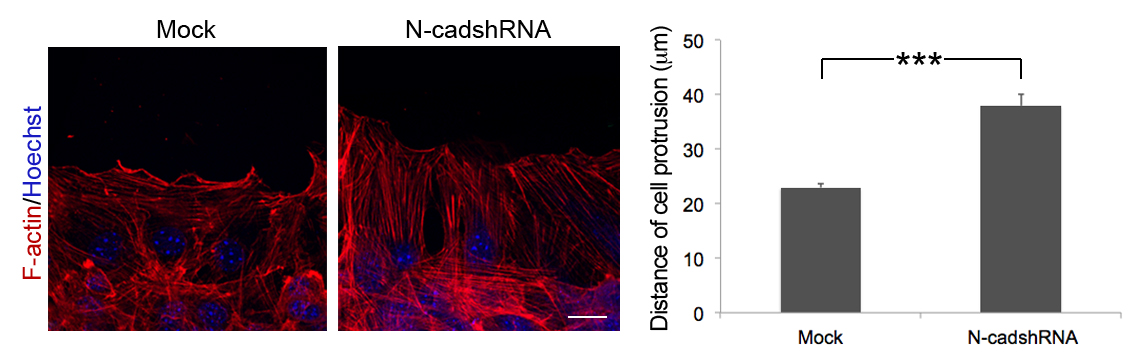 